LISTA DI CONTROLLO DELL'ORDINE DI ACQUISTO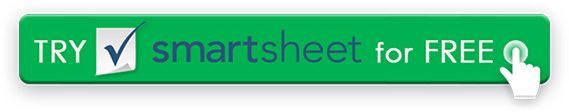 XREQUISITONumero di ordine di acquisto identificatoIdentificata la società di distribuzioneIndirizzo e informazioni di contatto fornitiPunto di contatto identificato con e-mail / telefonoCliente identificatoIndirizzo del cliente e informazioni di contatto correttamente elencatiIndirizzo di spedizione verificatoDatato correttamenteFornitore identificatoProgramma di consegna fornitoMetodo di spedizione fornitoNumeri di parte identificatiLe immagini sono chiare, se applicabileTermini e condizioni forniti e preventivo di corrispondenza, se applicabilePrezzi e Quantità verificateFOB specifica l'origineConformità alle esportazioni soddisfatteDISCONOSCIMENTOTutti gli articoli, i modelli o le informazioni fornite da Smartsheet sul sito Web sono solo di riferimento. Mentre ci sforziamo di mantenere le informazioni aggiornate e corrette, non rilasciamo dichiarazioni o garanzie di alcun tipo, esplicite o implicite, circa la completezza, l'accuratezza, l'affidabilità, l'idoneità o la disponibilità in relazione al sito Web o alle informazioni, agli articoli, ai modelli o alla grafica correlata contenuti nel sito Web. Qualsiasi affidamento che fai su tali informazioni è quindi strettamente a tuo rischio.